ΠΡΟΓΡΑΜΜΑ   ΠΕ ΡΟΔΟΠΗΣ      																	 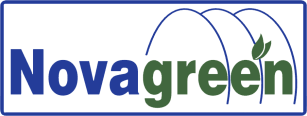   .                                                              ΠΡΟΓΡΑΜΜΑ   ΠΕ ΡΟΔΟΠΗΣ 				                                                                                ΝΟVΑGREEN  Α.Ε  24-28.07.2023ΣΗΜΕΙΩΣΗ: Το πρόγραμμα ενδέχεται να τροποποιηθεί ανάλογα με τα αποτελέσματα των δειγματοληψιών ή των καιρικών συνθηκών. *(ΑΣ) Αστικό Σύστημα, (ΠΑ) Περιαστικό Σύστημα, (ΑΓΣ) Αγροτικό Σύστημα, (ΦΣ) Φυσικό Σύστημα.ΣΥΝΕΡΓΕΙΟΑΡΜΟΔΙΟΤΗΤΕΣΔΕΥΤΈΡΑ24.07.2023ΤΡΙΤΗ25.07.2023ΤΕΤΆΡΤΗ26.07.2023ΠΕΜΠΤΗ27.07.2023ΠΑΡΑΣΚΕΥΉ28..07.20231ο ΣΥΝΕΡΓΕΙΟΕΕΤ 6230ΔΕΙΓΜΑΤΟΛΗΨΙΕΣΨΕΚΑΣΜΟΙ ΑΣ-ΠΑΥΠΟΛ.ΑΚΜΑΙΟΚΤΟΝΙΑ ΣΙΔΕΡΟΧΩΡΙ ΥΠΟΛ.ΑΚΜΑΙΟΚΤΟΝΙΑ ΣΙΔΕΡΟΧΩΡΙ ΥΠΟΛ.ΑΚΜΑΙΟΚΤΟΝΙΑ   ΑΓ.ΠΑΡΑΣΚΕΥΗ ΥΠΟΛ.ΑΚΜΑΙΟΚΤΟΝΙΑ ΠΑΝΘΡΑΚΙΚΟΥΠΟΛ.ΑΚΜΑΙΟΚΤΟΝΙΑ   ΙΑΣΜΟΣΥΠΟΛ.ΑΚΜΑΙΟΚΤΟΝΙΑ   ΙΑΣΜΟΣ ΥΠΟΛ.ΑΚΜΑΙΟΚΤΟΝΙΑΔΙΑΛΑΜΠΗΥΠΟΛ.ΑΚΜΑΙΟΚΤΟΝΙΑ   ΙΜΕΡΟΣΥΠΟΛ.ΑΚΜΑΙΟΚΤΟΝΙΑ   ΙΜΕΡΟΣΥΠΟΛ.ΑΚΜΑΙΟΚΤΟΝΙΑ ΠΡ.ΗΛΙΑΣΥΠΟΛ.ΑΚΜΑΙΟΚΤΟΝΙΑΜΑΡΩΝΕΙΑΥΠΟΛ.ΑΚΜΑΙΟΚΤΟΝΙΑ ΣΤΑΘΜΟΣ ΤΡΑΙΝΩΝ2ο ΣΥΝΕΡΓΕΙΟΕΕΡ 7994 ΔΕΙΓΜΑΤΟΛΗΨΙΕΣΨΕΚΑΣΜΟΙ ΑΣ-ΠΑΥΠΟΛ.ΑΚΜΑΙΟΚΤΟΝΙΑΑΓ.ΠΑΡΑΣΚΕΥΗΥΠΟΛ.ΑΚΜΑΙΟΚΤΟΝΙΑ ΘΕΡΙΝΟ ΥΠΟΛ.ΑΚΜΑΙΟΚΤΟΝΙΑ ΕΚΤΕΝΟΠΟΛ-ΒΟΥΛΚΑΝΙΖΑΤΕΡΥΠΟΛ.ΑΚΜΑΙΟΚΤΟΝΙΑΜΕΣΗΥΠΟΛ.ΑΚΜΑΙΟΚΤΟΝΙΑΜΕΣΗΥΠΟΛ.ΑΚΜΑΙΟΚΤΟΝΙΑΜΕΣΗΥΠΟΛ.ΑΚΜΑΙΟΚΤΟΝΙΑΚΑΡΑΝΟΒΟΥΝΙΑ ΥΠΟΛ.ΑΚΜΑΙΟΚΤΟΝΙΑΑΡΩΓΗΥΠΟΛ.ΑΚΜΑΙΟΚΤΟΝΙΑΑΡΩΓΗΥΠΟΛ.ΑΚΜΑΙΟΚΤΟΝΙΑΠ.ΜΕΣΗΥΠΟΛ.ΑΚΜΑΙΟΚΤΟΝΙΑΠ.ΜΕΣΗΥΠΟΛ.ΑΚΜΑΙΟΚΤΟΝΙΑΓΛΥΦΑΔΑΥΠΟΛ.ΑΚΜΑΙΟΚΤΟΝΙΑΦΑΝΑΡΙΥΠΟΛ.ΑΚΜΑΙΟΚΤΟΝΙΑ ΦΑΝΑΡΙΥΠΟΛ.ΑΚΜΑΙΟΚΤΟΝΙΑ ΦΑΝΑΡΙ3ο ΣΥΝΕΡΓΕΙΟΝΙΑ4754 ΔΕΙΓΜΑΤΟΛΗΨΙΕΣΨΕΚΑΣΜΟΙ ΑΣ-ΠΑΓΡΑΤΙΝΗΙΔΙΩΤΙΚΑΑΠΟΧΕΤΕΥΤΙΚΑ ΣΥΣΤΗΜΑΤΑΥΠΟΛ.ΑΚΜΑΙΟΚΤΟΝΙΑΓΡΑΤΙΝΗΗΠΙΟ-ΝΕΔΑ-ΣΤΡΟΦΗΙΔΙΩΤΙΚΑΑΠΟΧΕΤΕΥΤΙΚΑ ΣΥΣΤΗΜΑΤΑΤΣΙΦΛΙΚΙ                ΙΔΙΩΤΙΚΑΑΠΟΧΕΤΕΥΤΙΚΑ ΣΥΣΤΗΜΑΤΑΜΩΣΑΙΚΟ-ΓΑΛΗΝΗ ΙΔΙΩΤΙΚΑΑΠΟΧΕΤΕΥΤΙΚΑ ΣΥΣΤΗΜΑΤΑ ΥΠΟΛ.ΑΚΜΑΙΟΚΤΟΝΙΑΑΙΓΗΡΟΣΥΠΟΛ.ΑΚΜΑΙΟΚΤΟΝΙΑΕΝΤΟΣ ΠΟΛΕΩΣ ΣΧΑΡΕΣΥΠΟΛ.ΑΚΜΑΙΟΚΤΟΝΙΑ ΕΝΤΟΣ ΠΟΛΕΩΣ ΣΧΑΡΕΣ 4ο ΣΥΝΕΡΓΕΙΟΝΙΑ4753ΔΕΙΓΜΑΤΟΛΗΨΙΕΣΨΕΚΑΣΜΟΙ ΑΣ-ΠΑΥΠΟΛ.ΑΚΜΑΙΟΚΤΟΝΙΑΣΑΠΠΕΣΑΡΙΣΒΗΠΑΣΣΟΣΑΜΦΙΑΠΡΩΤΑΤΟΥΠΟΛ.ΑΚΜΑΙΟΚΤΟΝΙΑΑΡΣΑΚΕΙΟ ΒΕΛΚΕΙΟΙΔΙΩΤΙΚΑΑΠΟΧΕΤΕΥΤΙΚΑ ΣΥΣΤΗΜΑΤΑΥΠΟΛ.ΑΚΜΑΙΟΚΤΟΝΙΑ ΚΟΣΜΙΟ ΙΣΑΛΟ ΦΥΛΑΚΑΣ ΠΑΜΦΟΡΟΑΜΑΡΑΝΤΑΑΡΡΙΑΝΑΛΥΚΕΙΟΙΑΣΙΟΕΒΡΙΝΟΣ Μ.ΠΙΣΤΟΜΥΣΤΑΚΑΣΥΠΟΛ.ΑΚΜΑΙΟΚΤΟΝΙΑΕΝΤΟΣ ΠΟΛΕΩΣ ΣΧΑΡΕΣΥΠΟΛ.ΑΚΜΑΙΟΚΤΟΝΙΑ ΕΝΤΟΣ ΠΟΛΕΩΣ ΣΧΑΡΕΣ 5ο ΣΥΝΕΡΓΕΙΟ          ΝΙΑ4758ΔΕΙΓΜΑΤΟΛΗΨΙΕΣΨΕΚΑΣΜΟΙ ΑΣ-ΠΑΚΑΛΑΜΟΚΑΣΤΡΟΙΔΙΩΤΙΚΑΑΠΟΧΕΤΕΥΤΙΚΑ ΣΥΣΤΗΜΑΤΑΥΠΟΛ.ΑΚΜΑΙΟΚΤΟΝΙΑ ΔΟΥΚΑΤΑΞΥΛΑΓΑΝΗΠΡΟΣΚΥΝΗΤΕΣΑΓ.ΘΕΟΔΩΡΟΙΚΡΑΝΟΒΟΥΝΙΑΠΑΓΟΥΡΙΑΠΑΡΑΔΗΜΗΣΙΔΕΡΟΧΩΡΙΥΠΟΛ.ΑΚΜΑΙΟΚΤΟΝΙΑΣΑΛΠΗΥΠΟΛ.ΑΚΜΑΙΟΚΤΟΝΙΑΑΜΒΡΟΣΙΑΥΠΟΛ.ΑΚΜΑΙΟΚΤΟΝΙΑΕΝΤΟΣ ΠΟΛΕΩΣΣΧΑΡΕΣΥΠΟΛ.ΑΚΜΑΙΟΚΤΟΝΙΑ ΕΝΤΟΣ ΠΟΛΕΩΣΣΧΑΡΕΣ ΥΠΕΥΘΥΝΟΣΔΗΜΑΚΗ ΚΑΤΕΡΙΝΑ6980599799ΒΟΗΘΟΣ ΥΠΕΥΘΥΝΟΥΓΚΟΥΔΕΡΗΣ ΔΗΜΗΤΡΙΟΣΕΛΕΓΧΟΣ ΣΥΝΕΡΓΕΙΩΝΔΕΙΓΜΑΤΟΛΗΨΙΕΣ ΑΣ -ΠΑ ΠΑΓΙΔΕΣΠΑΓΙΔΕΣΕΛΕΓΧΟΣ ΣΥΝΕΡΓΕΙΩΝΕΛΕΓΧΟΣ ΣΥΝΕΡΓΕΙΩΝΕΛΕΓΧΟΣ ΣΥΝΕΡΓΕΙΩΝ